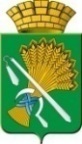 АДМИНИСТРАЦИЯ КАМЫШЛОВСКОГО ГОРОДСКОГО ОКРУГАП О С Т А Н О В Л Е Н И Еот 24.11.2023   № 1341О создании рабочей группы по разработке долгосрочного плана развития опорного населенного пункта и прилегающих территорий, расположенных на территории Камышловской сельской агломерации Свердловской областиВ соответствии с перечнем поручений по итогам заседания совета при Президенте Российской Федерации по развитию местного самоуправления от 04 июня 2023 года № Пр-111, во исполнение протокола оперативного совещания Правительства Свердловской области от 08.08.2023 № 23-ОП, в целях разработки долгосрочного плана развития опорного населенного пункта и прилегающих территорий, расположенных на территории Камышловской сельской агломерации Свердловской области, руководствуясь Уставом Камышловского городского округа, администрация Камышловского городского округаПОСТАНОВЛЯЕТ:1. Создать рабочую группу по разработке долгосрочного плана развития опорного населенного пункта и прилегающих территорий, расположенных на территории Камышловской сельской агломерации Свердловской области.2. Утвердить состав рабочей группы по разработке долгосрочного плана развития опорного населенного пункта и прилегающих территорий, расположенных на территории Камышловской сельской агломерации Свердловской области (Приложение №1).3. Утвердить Положение о рабочей группе по разработке долгосрочного плана развития опорного населенного пункта и прилегающих территорий, расположенных на территории Камышловской сельской агломерации Свердловской области (Приложение №2).4. Опубликовать настоящее постановление в газете «Камышловские известия» и разместить на официальном сайте администрации Камышловского городского округа в сети «Интернет».5. Контроль за исполнением настоящего постановления возложить на заместителя главы Камышловского городского округа Власову Е.Н.ГлаваКамышловского городского округа                                               А.В. ПоловниковПриложение №1УТВЕРЖДЕН                                                                                          постановлением администрации                                                                                               Камышловского городского округа                                                                                                 от 24.11.2023 № 1341Составрабочей группы по разработке долгосрочного плана развития опорного населенного пункта и прилегающих территорий, расположенных на территории Камышловской сельской агломерации Свердловской областиПриложение №2 УТВЕРЖДЕНО                                                                                            постановлением администрации                                                                                               Камышловского городского округа  от 24.11.2023 № 1341ПОЛОЖЕНИЕо рабочей группе по разработке долгосрочного плана развития опорного населенного пункта и прилегающих территорий, расположенных на территории Камышловской сельской агломерации Свердловской областиОбщие положения1.1. Настоящее Положение определяет порядок работы рабочей группы по разработке долгосрочного плана развития опорного населенного пункта и прилегающих территорий, расположенных на территории Камышловской сельской агломерации Свердловской области (далее - рабочая группа).	1.2. Рабочая группа является коллегиальным совещательным органом, создаваемым в целях заполнения паспорта опорного населенного пункта и формирования долгосрочного плана развития опорного населенного пункта и прилегающих территорий, расположенных на территории Камышловской сельской агломерации Свердловской области (далее Камышловской сельской агломерации).	1.3. В своей деятельности рабочая группа руководствуется Конституцией Российской Федерации, федеральным законодательством, законодательством Свердловской области и настоящим Положением.Задачи рабочей группы2.1. Анализирует текущую экономическую, демографическую ситуацию, уровень инфраструктурного развития сельской агломерации в разрезе населенных пунктов Камышловской сельской агломерации.	2.2. Определяет основные проблемы в развитии в различных сферах деятельности. 2.3. Проводит оценку требуемого уровня инфраструктурного развития сельской агломерации с учетом демографического прогноза и прогнозируемой экономической ситуации.2.4. Разрабатывает комплекс мероприятий долгосрочного плана развития, направленных на формирование на территории сельской агломерации совокупности объектов инфраструктуры, необходимой и достаточной для обеспечения требуемого уровня доступности для жителей сельской агломерации набора соответствующих услуг.2.5.Формирует проект долгосрочного плана развития опорного населенного пункта и прилегающих территорий, расположенных на территории Камышловской сельской агломерации.Полномочия рабочей группы3.1.Рабочая группа для реализации возложенных на нее задач, установленных в разделе 2 настоящего Положения, осуществляет следующие полномочия:- обеспечивает координационное взаимодействие органов местного самоуправления Камышловского городского округа с органами исполнительной власти Свердловской области, структурами, ведомствами и организациями независимо от их организационно-правовой формы, осуществляющих деятельность на территории Камышловской сельской агломерации;	- разрабатывает предложения по формированию проекта долгосрочного плана развития опорного населенного пункта и прилегающих территорий, расположенных на территории Камышловской сельской агломерации4. Права рабочей группы	4.1. В рамках реализации своих полномочий рабочая группа имеет право:	- запрашивать и получать в установленном порядке необходимую информацию по вопросам, входящим в компетенцию рабочей группы;- привлекать в установленном порядке для осуществления информационно-аналитических и экспертных работ ученых, специалистов, экспертов;- приглашать на заседания рабочей группы представителей органов исполнительной власти Свердловской области, структурных подразделений органов местного самоуправления Камышловского городского округа, Камышловского муниципального района, территориальных и федеральных органов исполнительной власти и организаций независимо от их организационно-правовой формы.Состав рабочей группы5.1. Состав рабочей группы утверждается постановлением администрации Камышловского городского округа.5.2. Рабочая группа формируется в составе руководителя рабочей группы, заместителя руководителя рабочей группы, секретаря рабочей группы и членов рабочей группы.5.3. Руководитель рабочей группы возглавляет рабочую группу, руководит рабочей группой, проводит заседания рабочей группы. В случае временного отсутствия руководителя рабочей группы его полномочия осуществляет заместитель руководителя рабочей группы.5.4. Секретарь рабочей группы:- организует подготовку заседаний рабочей группы;- обеспечивает подготовку материалов к заседаниям рабочей группы;- обеспечивает информирование членов рабочей группы и иных заинтересованных лиц о дате, месте и времени проведения заседания рабочей группы в срок не позднее 3 рабочих дней до дня проведения заседания рабочей группы;- ведет протоколы заседаний рабочей группы.5.5. Члены рабочей группы принимают личное участие в заседаниях.Регламент деятельности рабочей группы6.1. Заседания рабочей группы проходят по мере необходимости.6.2. Заседания рабочей группы проходят в очной форме путем непосредственного присутствия на заседании рабочей группы, а также с использованием технических средств связи, позволяющих вести обсуждение в режиме реального времени без нахождения членов рабочей группы в месте проведения заседания рабочей группы. 	Факт участия членов рабочей группы в заседании посредством средств связи, позволяющих обеспечить общение в режиме реального времени, отражается в протоколе заседания рабочей группы.6.3. Заседание рабочей группы считается правомочным, если на заседании присутствуют более половины списочного состава рабочей группы.6.4. Решения рабочей группы принимаются простым большинством голосов членов рабочей группы, присутствующих на заседании рабочей группы, путем открытого голосования. В случае равенства голосов, голос председательствующего на заседании рабочей группы является решающим.6.5. Решения рабочей группы носят рекомендательный характер.6.6. Решения рабочей группы оформляются протоколом заседания рабочей группы и подписываются председательствующим на заседании рабочей группы в течение 5 рабочих дней со дня проведения заседания рабочей группы.6.7. Секретарь рабочей группы в течение 5 рабочих дней со дня подписания протокола заседания рабочей группы рассылает копии протокола заседания рабочей группы (выписки из протоколов рабочей группы) всем членам рабочей группы, а также должностным лицам, которых затрагивают вопросы, рассматриваемые на заседании рабочей группы.Заключительные положения7.1. Организационно-техническое обеспечение деятельности рабочей группы осуществляет отдел экономики администрации Камышловского городского округа.7.2. Деятельность рабочей группы прекращается на основании постановления администрации Камышловского городского округа.Власова Елена НиколаевнаЗаместитель главы Камышловского городского округа, руководитель рабочей группыМартьянов Константин ЕвгеньевичПервый заместитель главы Камышловского городского округа, заместитель руководителя рабочей группыМагомедова Алёна АлександровнаГлавный специалист отдела экономики администрации Камышловского городского округа, секретарь рабочей группыЧлены рабочей группы:Члены рабочей группы:Акимова Наталья ВитальевнаНачальник отдела экономики администрации Камышловского городского округаКозаков Сергей НиколаевичТехник хозяйственной части ГАУЗ СО «Камышловская центральная районная больница» (по согласованию)Кузнецова Ольга МихайловнаПредседатель комитета по образованию, культуре, спорту и делам молодежи администрации Камышловского городского округаМакарова Наталья БорисовнаПредседатель комитета по управлению имуществом и земельным ресурсам администрации Камышловского городского округаНифонтова Татьяна ВалерьевнаНачальник отдела архитектуры и градостроительства администрации Камышловского городского округаПарфенова Наталья ИгоревнаЗаместитель главы администрации Камышловского муниципального района (по согласованию)Пьянкова Татьяна ВладимировнаНачальник отдела жилищно – коммунального и городского хозяйства администрации Камышловского городского округаРакитина Анастасия НиколаевнаГлавный бухгалтер ГАУЗ СО «Камышловская центральная районная больница» (по согласованию)Семенова Лариса АнатольевнаНачальник жилищного отдела администрации Камышловского городского округаСоболева Алена АлександровнаЗаместитель главы Камышловского городского округа; заместитель руководителя рабочей группыСолдатов Александр ГригорьевичНачальник финансового управления администрации Камышловского городского округа